Официален старт на програма Interreg V –A Румъния – България за новия програмен период            На 26 март 2015 г в Белоградчик беше даден официалният старт на програмата Interreg V–A Румъния – България за новия програмен период. На събитието присъстваха заместник-министри от българското и румънското министерства на регионалното развитие, Кипрос Киприяну от Европейската комисия, румънският посланик в София Н. Пр. Антон Пъкурецу, областни управители от трансграничния регион, кметове на български и румънски общини и много други потенциални бенефициенти на програмата.            Преди това, на 25 март 2015 г., Русенският университет взе участие в работата на Комитета за наблюдение на програмата като негов член и официален представител на висшите училища в българската част на трансграничния регион.            Програмата V –A Румъния – България с общ бюджет 258,5 млн. евро е първата, подписана от Европейската комисия, програма за трансгранично сътрудничество и същевременно обявена за най-прозрачната програма през предходния програмен период.            Заедно със старта на програмата беше обявено и началото на набиране на проектни предложения по първите три приоритетни оси: PA 1 A well connected region, PA 2 A green region, PA 3 A safe region, чието финансиране възлиза на 208,1 млн. евро и представя 80 % от общия бюджет на програмата. Поканата по другите две оси PA 4 A skilled and inclusive region, PA 5 An efficient region ще бъде пусната през втората половина на 2015 г.            Комитетът за наблюдение одобри всички документи на програмата и те вече са качени на нейния официален сайт: www.cbcromaniabulgaria.eu. В програмата са налице нови елементи, отсъстващи в условията за кандидатстване през предходния програмен период, а именно:Условие за одобряването на един проект е да отговаря на критериите за допустимост и административните критерии и да е получил минимум 60 точки по техническата и финансовата част. Ако проектът набере повече от 90 точки, той се предлага за сключване на договор.Една организация може да изпълнява едновременно не повече от 4 проекта, когато е водещ партньор.Разходите за персонал и административните разходи се изчисляват като процент от директните разходи /flat rates/ и за тях не се подават оправдателни документи, но същите се пазят в организацията-бенефициент.Разходите се смятат за допустими от момента на селектирането на даден проект, а не от момента на подписването на договор и др.

Презентациите, които синтезират новите моменти в програмата V –A Румъния – България, могат да бъдат намерени в сайта на Русенския университет – Международна дейност – Информационен прозорец.

Срокът за подаване на проектни предложения с т.нар „меки" мерки по първите три приоритетни оси е 30.06.2015 г., а за подаване на предложения за инвестиционни проекти – 30.09.2015 г.Информационни материалиPresentation Interreg V-A Romania-Bulgaria Programme.ppt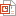 Applicants Pack presentation.pptx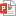 Ръководство.rar   Methodology for using flat-rate.rar  List of eligible expenditure for projects.rar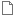 